През периода са регистрирани общо 27 случая на остри заразни заболявания, от които 3 са случаите на грип и остри респираторни заболявания (ОРЗ).Общата заболяемост от грип и ОРЗ за областта е 3,59 %ооо на 10000 души.     Регистрирани остри респираторни заболявания (ОРЗ) по възрастови групи през периода: Има 4 регистрирани случая на заболял от COVID-19 ;Регистрирани остри заразни болести (ОЗБ) -  24 случая, от които:Трансмисивни инфекции: 1 случай на лаймска борелиоза;Въздушно капкови инфекции: 6 случая, от които 2 случая на туберкулоза и 4 случая на COVID-19;Чревни инфекции: 17 случая на ентероколит;3. На територията на област Добрич през отчетния период  няма регистрирани хранителни взривове.ДИРЕКЦИЯ „НАДЗОР НА ЗАРАЗНИТЕ БОЛЕСТИ”Направени проверки на обекти в лечебни заведения за болнична и извънболнична медицинска помощ - 43.Извършени са епидемиологични проучвания на регистрирани заразни болести - 24 бр.Лабораторен контрол на противоепидемичния режим  в лечебни заведения за болнична и извънболнична медицинска помощ – 3 проби, от тях нестандартни проби.В отдел Медицински изследвания са изработени 27 проби, от тях 1 нестандартна.През консултативния кабинет по СПИН /КАБКИС/ са преминали 15 лица. ДИРЕКЦИЯ „МЕДИЦИНСКИ ДЕЙНОСТИ”Извършени са общо 9 проверки, от които 2 на лечебни заведения за болнична помощ, 2 на лечебни заведения за извънболнична помощ и 5 проверки на аптеки. Няма установени нарушения. Подготвени и изпратени документи за промяна в обстоятелствата към Изпълнителна Агенция Медицински надзор за издаване удостоверения на ОПЛ- 2.Издадени заповеди за промяна на състава на ЛКК или промяна часовете за заседания- 3.Приетa и обработенa - 1 жалбa.За периода в РКМЕ са приети и обработени 68 медицински досиета, извършени са 102 справки, изготвени са 192 преписки и 45 бр. МЕД за протокола за ТП на НОИ, проверени са 106 експертни решения (ЕР).ДИРЕКЦИЯ „ОБЩЕСТВЕНО ЗДРАВЕ”Предварителен здравен контрол: 3 експертни съвета- 2 при РЗИ и 1- общински. Разгледани са 11 проектни документации, издадени са 2 здравни заключения и 5 становища по процедурите на ЗООС.  Издадени са 2 становища във връзка с държавни приемателни комисии на строежи.Извършени са общо 4 проверки на обекти с обществено предназначение (ООП) в процедура по регистрация. Регистрирани съгласно Закона за здравето са 2 ООП.  През периода са извършени 88 основни проверки по текущия здравен контрол.Реализираните насочени проверки са общо 68: 29- във връзка с контрола по тютюнопушенето и рекламата на алкохол; 4 - по сигнали; 27 - по осъществяване контрола върху ДДД-мероприятията; 6- по изпълнение на предписания; 2– по  уведомления на Митническо бюро-Добрич  за внос на стоки – козметични продукти, които представляват риск за здравето на хората по реда, определен в Инструкция №12-00-263/05.12.2016 г., утвърдена от министъра на здравеопазването и директора на Агенция  ”Митници”.Лабораторен контрол:Питейни води: физико-химичен и микробиологичен контрол – 12 проби – съответстват на нормативните изисквания.Във връзка с насочен здравен контрол: физико-химичен контрол – 4 проби питейна вода – 1 проба – не съответства по физико-химични показатели «цвят» и «мътност». Минерални води:• Води от минерални водоизточници: микробиологичен контрол – 3 проби – съответстват на нормативните изисквания.• Води от минерални местни обществени водоизточници: микробиологичен контрол – 1 проба – съответства на нормативните изисквания.Води за къпане:•	 Басейни: физико-химичен и микробиологичен контрол – 3 проби – съответстват на нормативните изисквания.•	 Морски води: не са пробонабирани.Козметични продукти: физико-химичен и микробиологичен контрол– 3 проби – съответстват на нормативните изисквания.Биоциди и дезинфекционни разтвори: физико-химичен контрол – 10 проби – съответстват на нормативните изисквания.Физични фактори на средата: не са измервани.По отношение на констатираните отклонения от здравните норми са предприети следните административно-наказателни мерки:издадено е 1  предписание за провеждане на задължителни хигиенни мерки;съставени са 6 акта за установени административни нарушения, 1 от които на юридическо  лице.Дейности по профилактика на болестите и промоция на здравето (ПБПЗ):Проведени са 3 обучения и 4 лекции  в детски градини и летни училища на територията на гр. Добрич и гр. Каварна, предоставени са 20 бр. здравно-образователни материали. Оказана 3 бр. методична дейност на 5 лица (медицински специалисти и педагози).СЕДМИЧЕН ОТЧЕТ ПО СПАЗВАНЕ ЗАБРАНАТА ЗА ТЮТЮНОПУШЕНЕЗа периода 26.06- 02.07.2020 г. по чл. 56 от Закона за здравето са извършени 26 проверки в 26 обекта (4 детски и учебни заведения, 18 други закрити обществени места по смисъла на § 1а от допълнителните разпоредби на Закона за здравето, 4 открити обществени места). Констатирано е нарушение на въведените забрани и ограничения за тютюнопушене в закритите и някои открити обществени места. Съставен е 1 акт на физическо лице.Д-Р СВЕТЛА АНГЕЛОВАДиректор на Регионална здравна инспекция-Добрич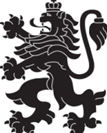 РЕПУБЛИКА БЪЛГАРИЯМинистерство на здравеопазванетоРегионална здравна инспекция-ДобричСЕДМИЧЕН ОПЕРАТИВЕН БЮЛЕТИН НА РЗИ-ДОБРИЧза периода- 26.06- 02.07.2020 г. (27-та седмица)  0-4 г.5-14 г.15-29 г.30-64 г+65 г.общоЗаболяемост %оо2--1-33,59 %ооо